T.C.UŞAK ÜNİVERSİTESİEĞİTİM FAKÜLTESİProjeksiyon Cihazı Kablosuz Kumanda Teknik ŞartnamesiEpson Marka EB-1955 model, Epson marka EB-S92 model, Casio marka Xj-V1 modeli ve Viev Sonic marka PJD 6235 modeli Projeksiyon cihazlarına ayrı ayrı uyumlu olacak kablosuz kumandalar, 2 adet kalem pil (AA) veya 2 adet kumanda pili (AAA) ile çalışıyor olacak. Programlanabilir (Akıllı kumanda) olmayacak, sadece kendi marka ve modeline uyumlu olacak. Kapalı alanda istikamet gözetmeksizin minimum 15 metrede etkili olacak. Kumandalar Projeksiyon cihazlarının tüm özelliklerine kumanda edebilir olacak. Cihazlar mümkünse orijinal değilse muadil üretim olacak. Cihazlar açılmamış kutularda sıfır olacak. Cihazlar minimum 6 ay garantili olacak. Tüm cihazların Alkalin (Uzun ömürlü) pilleri ile beraber çalışır durumda teslim edilecek.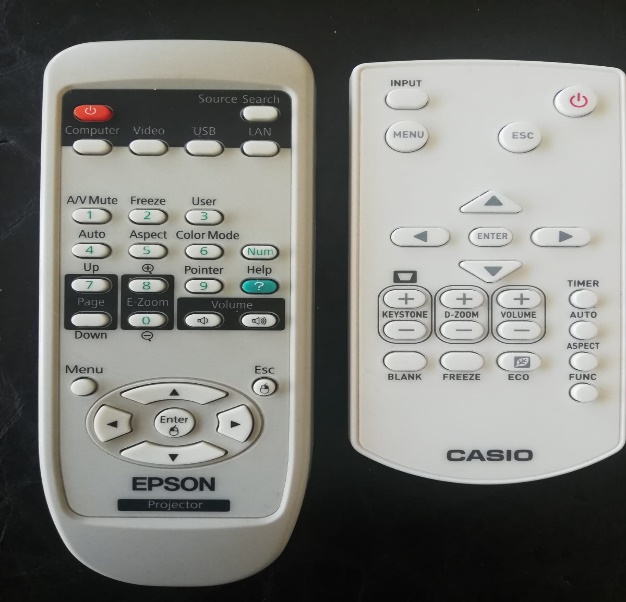 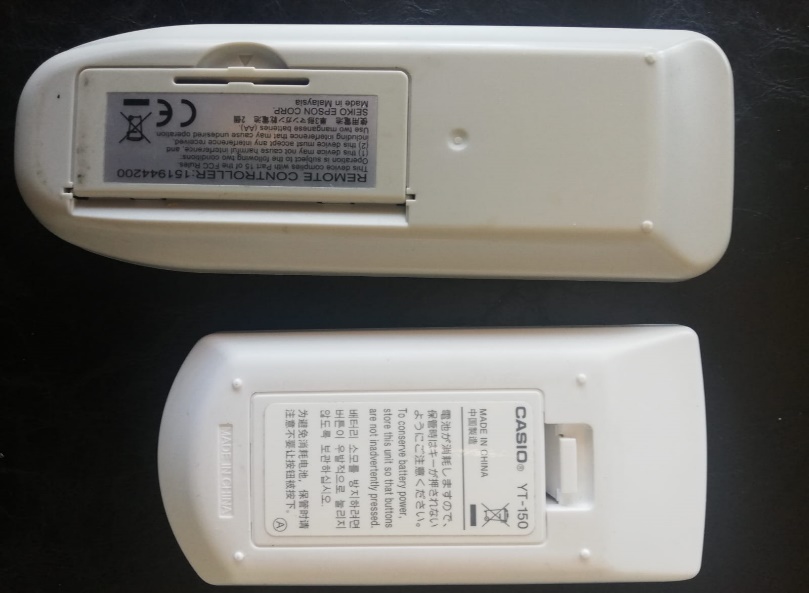 Zafer SARISAMAN					Prf.Dr. Osman BİRGİNFakülte Sekreteri V.					Dekan Yrd.Sıra NoProjeksiyon Marka ve ModeliKumanda AdetiAçıklama1Epson EB-195515Modeline uyumlu Orijinal ya da muadil olmalı (Programlanabilir olmayacak)2Epson EB-S922Modeline uyumlu Orijinal ya da muadil olmalı (Programlanabilir olmayacak)3Casio XJ-V19Modeline uyumlu Orijinal ya da muadil olmalı (Programlanabilir olmayacak)4Viev Sonic PJD 62352Modeline uyumlu Orijinal ya da muadil olmalı (Programlanabilir olmayacak)